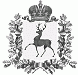 АДМИНИСТРАЦИЯ ШАРАНГСКОГО МУНИЦИПАЛЬНОГО РАЙОНАНИЖЕГОРОДСКОЙ ОБЛАСТИПОСТАНОВЛЕНИЕот 20.10.2020	N 423Об утверждении тарифа на сбор и вывоз жидких бытовых отходов на 2021 годВ соответствии со ст. 17 Федерального закона от 06.10.2003 N 131-ФЗ «Об общих принципах организации местного самоуправления в Российской Федерации», Федеральным законом от 30.12.2004 года № 210-ФЗ «Об основах регулирования тарифов организаций коммунального комплекса», ст.37 Устава Шарангского муниципального района Нижегородской области и на основании расчетных обосновывающих материалов, представленных предприятием, администрация Шарангского муниципального района п о с т а н о в л я е т:1. Установить и ввести в действие с 01 января 2021 года тариф на сбор и вывоз жидких бытовых отходов согласно Приложению.2. Признать утратившим силу постановление администрации Шарангского района Нижегородской области от 24.01.2019г. №22 «Об утверждении тарифов на сбор и вывоз жидких бытовых отходов на 2019 год».3. Настоящее Постановление опубликовать в районной газете «Знамя победы».4. Контроль за исполнением настоящего постановления возложить на заместителя главы администрации Ожиганова Д.О.Глава администрации	О.Л.ЗыковТ.В. Лежнина2-17-07Зав. орг.- прав. отделомПриложениек постановлению администрацииШарангского муниципального районаот 20.10.2020 г. № 423ТАРИФНА СБОР И ВЫВОЗ ЖИДКИХ БЫТОВЫХ ОТХОДОВ (НДС не облагается)Наименование организацииНаименование услугТарифы, руб. за 1 куб. мТарифы, руб. за 1 куб. мНаименование организацииНаименование услугс 01.01.2021г по 30.06.2021гс 01.07.2021г по 31.12.2021 гМУП "ЖКХ"Сбор и вывоз жидких бытовых отходов132,68137,98